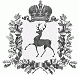 ПОСЕЛКОВЫЙ СОВЕТ РАБОЧЕГО ПОСЁЛКА ШАРАНГАШАРАНГСКОГО МУНИЦИПАЛЬНОГО РАЙОНАНИЖЕГОРОДСКОЙ ОБЛАСТИРЕШЕНИЕот  14.04.2020							N12Об утверждении Положения о порядке осуществления поселковым Советом рабочего поселка Шаранга Шарангского муниципального района Нижегородской области контроля за исполнением органами местного самоуправления и должностными лицами местного самоуправления рабочего поселка Шаранга Шарангского муниципального района Нижегородской области полномочий по решению вопросов местного значения        В соответствии с Федеральным законом от 06.10.2003 № 131-ФЗ «Об общих принципах организации местного самоуправления в Российской Федерации», Уставом рабочего  поселка Шаранга Шарангского муниципального района Нижегородской области, поселковый Совет рабочего посёлка Шаранга Шарангского муниципального района Нижегородской области решил:           1. Утвердить Положение о порядке осуществления  поселковым Советом рабочего поселка Шаранга Шарангского муниципального района Нижегородской области контроля за исполнением органами местного самоуправления и должностными лицами местного самоуправления рабочего поселка Шаранга Шарангского муниципального района Нижегородской области полномочий по решению вопросов местного значения согласно приложению. 2. Обнародовать настоящее решение в соответствии с Уставом рабочего поселка Шаранга Шарангского муниципального района Нижегородской области и разместить в информационно-телекоммуникационной сети Интернет на официальном сайте администрации Шарангского муниципального района.3. Настоящее решение вступает в силу после его официального обнародования.4. Контроль за исполнением данного решения оставляю за собой.Глава местного самоуправления                                                                     М.В.МихееваУТВЕРЖДЕНрешением поселкового Советарабочего посёлка ШарангаШарангского муниципального районаНижегородской области от 14.04.2020 №12Положение о порядке осуществления поселковым Советом рабочего поселка Шаранга Шарангского муниципального района Нижегородской области контроля за исполнением органами местного самоуправления и должностными лицами местного самоуправления рабочего поселка Шаранга Шарангского муниципального района Нижегородской области полномочий по решению вопросов местного значения1. Общие положения1.1. Положение о порядке осуществления поселковым Советом рабочего поселка  Шаранга Шарангского муниципального района Нижегородской области (далее – поселковый Совет) контроля за исполнением органами местного самоуправления и должностными лицами местного самоуправления рабочего поселка Шаранга  Шарангского муниципального района Нижегородской области  полномочий по решению вопросов местного значения (далее – Положение) регулирует отношения, возникающие в связи с реализацией поселковым Советом предусмотренных пунктом 9 части 10 статьи 35 Федерального закона от 06.10.2003 № 131-ФЗ «Об общих принципах организации местного самоуправления в Российской Федерации» полномочий по контролю за исполнением органами местного самоуправления и должностными лицами местного самоуправления рабочего поселка  Шаранга Шарангского муниципального района Нижегородской области полномочий по решению вопросов местного значения, установленных федеральными законами, законами Нижегородской области, Уставом рабочего поселка  Шаранга Шарангского муниципального района Нижегородской области, муниципальными правовыми актами органов местного самоуправления рабочего поселка  Шаранга Шарангского муниципального района Нижегородской области (далее - контрольная деятельность поселкового Совета). 1.2. Настоящее Положение не распространяется на отношения по осуществлению внешнего муниципального финансового контроля. 1.3. Общее руководство контрольной деятельностью осуществляет председатель поселкового Совета либо по его поручению заместитель председателя поселкового Совета. 2. Принципы контрольной деятельности2.1. Контрольная деятельность поселкового Совета строится на принципах законности, обоснованности, непрерывности и гласности. Статья 3.  Задачи при осуществлении контрольных мероприятий
         3.1. Выявление фактов нарушения Устава и муниципальных правовых актов органами местного самоуправления и должностными лицами местного самоуправления.           3.2. Выявление недостатков правового регулирования на муниципальном уровне.4. Цели контрольной деятельности4.1. Устранение негативных тенденций развития муниципального образования.4.2. Поддержка позитивных тенденций развития муниципального образования.4.3. Пресечение и предупреждение правонарушений органов местного самоуправления и должностных лиц местного самоуправления.4.4. Выявление причин и условий, препятствующих надлежащему исполнению задач по решению вопросов местного значения, и принятие необходимых мер по их устранению. 4.5. Надлежащее исполнение органами местного самоуправления и должностными лицами местного самоуправления действующего законодательства и принятых в соответствии с ним решений представительного органа.4.6.Информирование населения о деятельности органов местного самоуправлении и должностных лиц местного самоуправления.5. Полномочия поселкового Совета при проведении контрольных мероприятий5.1. Самостоятельное осуществление контрольных мероприятий.5.2. Поручение проведения контрольных мероприятий постоянным комиссиям поселкового Совета.5.3. Создание рабочих групп из депутатов и специалистов, участие которых необходимо при осуществлении контрольных мероприятий.5.4. Привлечение на договорной основе специалистов для осуществления контрольных мероприятий.5.6. Создание собственных органов и наделение их  контрольными полномочиями.
6. Формы контрольной деятельностиПоселковый Совет осуществляет контрольную деятельность в следующих формах: 6.1. Заслушивание ежегодных отчетов о результатах деятельности главы администрации и о результатах деятельности администрации, в том числе о решении вопросов, поставленных поселковым Советом. 6.2. Обращение депутата. 6.3. Депутатский запрос. 6.4. Депутатские слушания. 6.5. Создание рабочих групп. 6.6. Поручения поселкового Совета. 7. Заслушивание ежегодных отчетов о результатахдеятельности главы администрации  и о результатах деятельности администрации Содержание ежегодного отчета главы администрации о результатах своей деятельности и деятельности администрации (далее – отчет главы), порядок и сроки представления отчета главы поселковому Совету и порядок заслушивания отчета главы определяется правовым актом поселкового Совета.8. Обращение депутата, депутатский запрос, депутатские слушанияОсуществление контроля за исполнением органами местного самоуправления и должностными лицами местного самоуправления полномочий по решению вопросов местного значения посредством обращения депутата, депутатского запроса, депутатских слушаний осуществляется в соответствии с Регламентом поселкового Совета, Законом Нижегородской области от 03.10.2008 № 133-З «О гарантиях осуществления полномочий депутата, члена выборного органа местного самоуправления, выборного должностного лица местного самоуправления в Нижегородской области».9. Создание рабочих групп 9.1. В рамках осуществления контроля за исполнением органами местного самоуправления и должностными лицами местного самоуправления полномочий по решению вопросов местного значения, требующих комплексного изучения и выработки системных рекомендаций по повышению эффективности реализации полномочий по решению вопросов местного значения, поселковый Совет вправе создавать рабочие группы, в которые включаются депутаты поселкового Совета, сотрудники администрации, эксперты и иные специалисты. 9.2. Состав рабочей группы утверждается правовым актом поселкового Совета, в котором указываются цели, срок создания рабочей группы, руководитель рабочей группы. О проведенной работе руководитель рабочей группы отчитывается перед поселковым Советом на его заседании. 10. Поручения поселкового Совета10.1. Поселковый Совет вправе дать поручение главе администрации поселка о подготовке вопроса к рассмотрению на очередном заседании поселкового Совета. 10.2. Поручения даются по предложению председательствующего на заседании поселкового Совета, а также по предложениям постоянных комиссий поселкового Совета, депутатов.10.3. Текст поручения, внесенный в поселковый Совет в письменной форме и подписанный инициатором, оглашается на заседании поселкового Совета. 10.4. При наличии возражений предложение об оформлении поручения ставится на голосование. 10.5. Поручение главе администрации  оформляется протокольной записью. Выписка из протокола направляется исполнителю, который в установленный поселковым Советом срок информирует председательствующего и инициатора поручения о результатах его выполнения. На очередном заседании поселкового Совета информация о результатах выполнения поручения доводится до сведения депутатов поселкового Совета. 11. Использование результатов контрольной деятельностиПо итогам рассмотрения результатов контрольной деятельности поселковый Совет вправе принять решение о рекомендациях органу местного самоуправления или должностному лицу местного самоуправления по устранению выявленных нарушений, по исполнению полномочий по решению вопросов местного значения и отдельных государственных полномочий, переданных органам местного самоуправления, иных должностных полномочий, о внесении изменений в муниципальные нормативные правовые акты, направленные на совершенствование правового регулирования осуществления полномочий по решению вопросов местного значения, о расторжении трудовых договоров с лицами, допустившими нарушения, о подготовке законодательной инициативы, об обращении в органы государственной власти Нижегородской области или Российской Федерации.